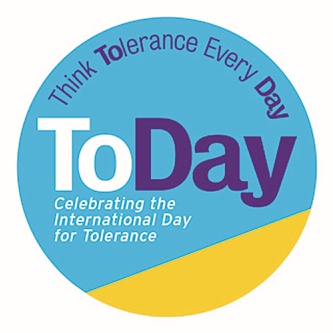 Whole School: ‘Hat Swap’Tolerance and Diversity Morning Work Activity Learning Objectives: Creativity, collaboration, communication skills, empathyMaterials: A3 printer paper, art and craft materials for decorating, glue/sellotape, scissors.Activity: Children pick a random name of another pupil or member of staff out of a hat – they have to make their special hat for this person, put the person’s name on it and decorate it for themBUT first they have to find out more about this person by asking 3 simple questions. The class could work on this together and decide on 3 questions, OR use these examples:What’s your favourite food?What do you like to do best outside school time?Who do you most admire?Children to make a simple folded paper hat (click on this link or use the folding instructions below), pt the other person’s name on it and decorate itThey then have to put on their hat and become the other person, introducing themselves with the information they have gathered by asking the questionsAt the end of the activity they gift their hat to the other person. Re-purpose as Christmas party hats at the end of term.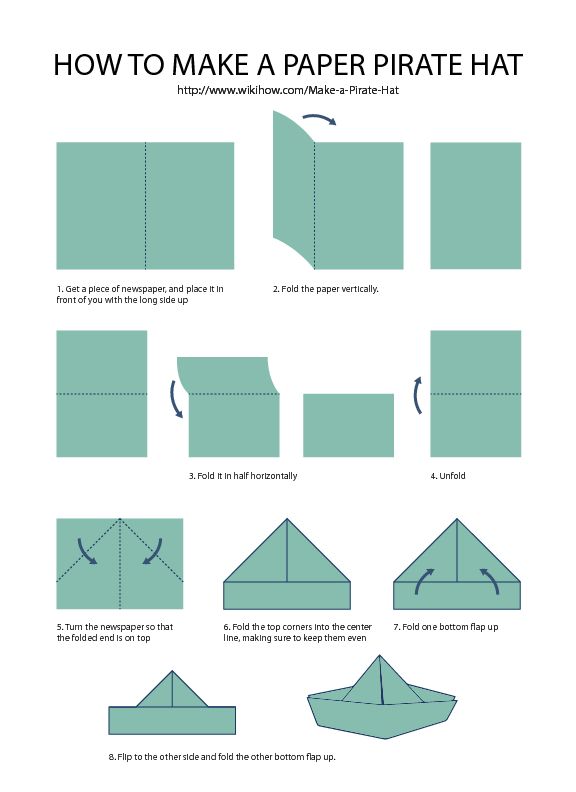 